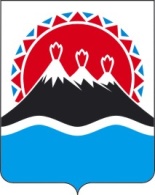 П О С Т А Н О В Л Е Н И ЕПРАВИТЕЛЬСТВА  КАМЧАТСКОГО КРАЯ            г. Петропавловск-КамчатскийВ соответствии со статьей 397 Земельного кодекса Российской ФедерацииПРАВИТЕЛЬСТВО ПОСТАНОВЛЯЕТ:1. Установить Порядок определения размера арендной платы за земельные участки, государственная собственность на которые не разграничена, предоставленные в аренду без торгов для строительства, согласно приложению 1 к настоящему постановлению.2. Установить Порядок определения размера арендной платы за земельные участки, государственная собственность на которые не разграничена, и на которых расположены здания, строения, сооружения, а также предоставленные в аренду без торгов для целей, не связанных со строительством, согласно приложению 2 к настоящему постановлению.3. Признать утратившими силу:1) постановление Правительства Камчатского края от 27.02.2009 № 95-П "Об установлении Порядка определения размера арендной платы, порядка, условий и сроков внесения арендной платы за использование земельных участков, государственная собственность на которые не разграничена, предоставленных для строительства";2) постановление Правительства Камчатского края от 27.02.2009 № 96-П "Об установлении Порядка определения размера арендной платы, порядка, условий и сроков внесения арендной платы за использование земельных участков, государственная собственность на которые не разграничена и на которых расположены здания, строения, сооружения, а также предоставленных для целей, не связанных со строительством";3) постановление Правительства Камчатского края от 18.12.2009 № 495-П "О внесении изменений в приложения к постановлению Правительства Камчатского края от 27.02.2009 № 95-П "Об установлении Порядка определения размера арендной платы, порядка, условий и сроков внесения арендной платы за использование земельных участков, государственная собственность на которые не разграничена, предоставленных для строительства";4) постановление Правительства Камчатского края от 30.12.2009 № 518-П "О внесении изменений в приложение к постановлению Правительства Камчатского края от 27.02.2009 № 96-П "Об установлении Порядка определения размера арендной платы, порядка, условий и сроков внесения арендной платы за использование земельных участков, государственная собственность на которые не разграничена и на которых расположены здания, строения, сооружения, а также предоставленных для целей, не связанных со строительством";5) постановление Правительства Камчатского края от 28.01.2011 № 22-П "О внесении изменения в приложение к постановлению Правительства Камчатского края от 27.02.2009 № 96-П "Об установлении Порядка определения размера арендной платы, порядка, условий и сроков внесения арендной платы за использование земельных участков, государственная собственность на которые не разграничена и на которых расположены здания, строения, сооружения, а также предоставленных для целей, не связанных со строительством";6) постановление Правительства Камчатского края от 14.06.2012 № 266-П "О внесении изменений в приложение к постановлению Правительства Камчатского края от 27.02.2009 № 96-П "Об установлении Порядка определения размера арендной платы, порядка, условий и сроков внесения арендной платы за использование земельных участков, государственная собственность на которые не разграничена и на которых расположены здания, строения, сооружения, а также предоставленных для целей, не связанных со строительством";7) постановление Правительства Камчатского края от 01.02.2013 № 31-П "О внесении изменений в приложение к постановлению Правительства Камчатского края от 27.02.2009 № 96-П "Об установлении Порядка определения размера арендной платы, порядка, условий и сроков внесения арендной платы за использование земельных участков, государственная собственность на которые не разграничена и на которых расположены здания, строения, сооружения, а также предоставленных для целей, не связанных со строительством";8) постановление Правительства Камчатского края от 20.09.2013 № 412-П "О внесении изменения в приложение 2 к постановлению Правительства Камчатского края от 27.02.2009 № 95-П "Об установлении Порядка определения размера арендной платы, порядка, условий и сроков внесения арендной платы за использование земельных участков, государственная собственность на которые не разграничена, предоставленных для строительства";9) постановление Правительства Камчатского края от 11.11.2013 № 494-П "О внесении изменения в приложение к постановлению Правительства Камчатского края от 27.02.2009 № 96-П "Об установлении Порядка определения размера арендной платы, порядка, условий и сроков внесения арендной платы за использование земельных участков, государственная собственность на которые не разграничена и на которых расположены здания, строения, сооружения, а также предоставленных для целей, не связанных со строительством";10) постановление Правительства Камчатского края от 18.11.2014 № 478-П "О внесении изменений в приложения 1 и 2 к постановлению Правительства Камчатского края от 27.02.2009 № 95-П "Об установлении Порядка определения размера арендной платы, порядка, условий и сроков внесения арендной платы за использование земельных участков, государственная собственность на которые не разграничена, предоставленных для строительства";11) постановление Правительства Камчатского края от 18.11.2014 № 481-П "О внесении изменений в приложение к постановлению Правительства Камчатского края от 27.02.2009 № 96-П "Об установлении Порядка определения размера арендной платы, порядка, условий и сроков внесения арендной платы за использование земельных участков, государственная собственность на которые не разграничена и на которых расположены здания, строения, сооружения, а также предоставленных для целей, не связанных со строительством";12) постановление Правительства Камчатского края от 18.12.2014 № 536-П "О внесении изменения в приложение к постановлению Правительства Камчатского края от 27.02.2009 № 96-П "Об установлении Порядка определения размера арендной платы, порядка, условий и сроков внесения арендной платы за использование земельных участков, государственная собственность на которые не разграничена и на которых расположены здания, строения, сооружения, а также предоставленных для целей, не связанных со строительством";13) постановление Правительства Камчатского края от 18.12.2015 № 477-П "О внесении изменений в приложение к постановлению Правительства Камчатского края от 27.02.2009 № 96-П "Об установлении Порядка определения размера арендной платы, порядка, условий и сроков внесения арендной платы за использование земельных участков, государственная собственность на которые не разграничена и на которых расположены здания, строения, сооружения, а также предоставленных для целей, не связанных со строительством";14) постановление Правительства Камчатского края от 14.09.2016 № 356-П "О внесении изменения в приложение к постановлению Правительства Камчатского края от 27.02.2009 № 96-П "Об установлении Порядка определения размера арендной платы, порядка, условий и сроков внесения арендной платы за использование земельных участков, государственная собственность на которые не разграничена и на которых расположены здания, строения, сооружения, а также предоставленных для целей, не связанных со строительством".4. Настоящее постановление вступает в силу через 10 дней после дня его официального опубликования.Губернатор Камчатского края	В.И. ИлюхинПриложение 1 к постановлению Правительства Камчатского краяот ________________ № _______Порядокопределения размера арендной платы за земельные участки,государственная собственность на которые не разграничена,предоставленные в аренду без торгов для строительства1. Настоящий Порядок регулирует вопросы определения размера арендной платы за земельные участки, расположенные на территории Камчатского края, государственная собственность на которые не разграничена, предоставленные в аренду без торгов для строительства (далее в настоящем Порядке – земельный участок). 2. Годовая арендная плата за земельный участок, образованный в границах застроенной территории и предоставленный лицу, с которым заключен договор о развитии застроенной территории, устанавливается в размере 0,1 % от кадастровой стоимости такого земельного участка.3.  Годовая арендная плата за земельный участок, предоставленный для индивидуального жилищного строительства, устанавливается в размере 0,3 % от кадастровой стоимости такого земельного участка.4. Годовая арендная плата за земельный участок, предоставленный для комплексного освоения территории, устанавливается в размере 0,3 % от кадастровой стоимости такого земельного участка.5. Годовая арендная плата за земельный участок, устанавливается в размере земельного налога, рассчитанного в отношении такого земельного участка, в случаях:1) предоставления земельного участка для освоения территории в целях строительства жилья экономического класса или для комплексного освоения территории в целях строительства жилья экономического класса;2) предоставления юридическому лицу, заключившему договор о комплексном освоении территории в целях строительства жилья экономического класса, земельного участка, образованного из земельного участка, предоставленного для комплексного освоения территории в целях строительства жилья экономического класса;3) предоставления земельного участка для освоения территории в целях строительства и эксплуатации:а) наемного дома социального использования;	б) наемного дома коммерческого использования.6. Годовая арендная плата за земельный участок, предоставленный для жилищного строительства, за исключением случаев предоставления земельного участка для целей, указанных в частях 2 – 5 настоящего Порядка, устанавливается в размере двукратной ставки земельного налога, рассчитанного в отношении такого земельного участка.7. Годовая арендная плата за земельный участок, на котором расположен объект незавершенного строительства, предоставленный собственнику объекта незавершенного строительства для завершения строительства, устанавливается в размере 1,5 % от кадастровой стоимости такого земельного участка.8. Годовая арендная плата за земельный участок, предоставленный для строительства объектов образования, здравоохранения, физической культуры и спорта, устанавливается в размере 0,5 % от кадастровой стоимости такого земельного участка.9. Годовая арендная плата за земельный участок, расположенный в границах территории опережающего социально-экономического развития "Камчатка" (далее – ТОР "Камчатка"), устанавливается в размере:1) 0,8 % от кадастровой стоимости земельного участка, предоставленного резидентам ТОР "Камчатка";2) 0,002 % от кадастровой стоимости земельного участка, предоставленного управляющей компании в соответствии с Федеральным законом от 29.12.2014 № 473-ФЗ "О территориях опережающего социально-экономического развития в Российской Федерации".10. Годовая арендная плата за земельный участок, предоставленный для строительства объектов, проектная документация которых в соответствии со статьей 49 Градостроительного кодекса Российской Федерации подлежит обязательной экспертизе, за исключением случаев предоставления земельного участка для целей, указанных в частях 2 – 9 настоящего Порядка, устанавливается в размере:1) 0,5 % от кадастровой стоимости такого земельного участка на срок строительства, предусмотренный проектной документацией, начиная с даты получения разрешения на строительство;2) 2,5 % от кадастровой стоимости такого земельного участка в случае превышения сроков строительства, предусмотренных проектной документацией, на срок до двух лет, начиная с даты получения разрешения на строительство;3) 5 % от кадастровой стоимости такого земельного участка в случае превышения сроков строительства, предусмотренных проектной документацией, на срок свыше двух лет, начиная с даты получения разрешения на строительство.11. Для определения размера годовой арендной платы за земельный участок, указанный в части 10 настоящего Порядка, арендатор такого земельного участка в течение трех лет с даты заключения договора аренды земельного участка, представляет в орган местного самоуправления муниципального образования в Камчатском крае, осуществляющий распоряжение арендуемым земельным участком, копию разрешения на строительство, полученного в соответствии со статьей 51 Градостроительного кодекса Российской Федерации.В случае не представления в орган местного самоуправления муниципального образования в Камчатском крае, осуществляющий распоряжение арендуемым земельным участком, копии разрешения на строительство объекта, проектная документация которого в соответствии со статьей 49 Градостроительного кодекса Российской Федерации подлежит обязательной экспертизе, в срок, определенный абзацем первым настоящей части, размер годовой арендной платы определяется в соответствии с частью 13 настоящего Порядка с даты заключения договора аренды до даты ввода в эксплуатацию объекта, для строительства которого был предоставлен земельный участок.12. С даты заключения договора аренды земельного участка, указанного в части 10 настоящего Порядка, до даты получения разрешения на строительство, размер годовой арендной платы за такой земельный участок определяется в соответствии с частью 13 настоящего Порядка.13. В иных, не предусмотренных частями 2 – 10 настоящего Порядка случаях, годовая арендная плата устанавливается в размере:1) 0,5 % от кадастровой стоимости земельного участка с даты заключения договора аренды земельного участка;2) 2,5 % от кадастровой стоимости земельного участка в случае, если объект недвижимости на арендуемом земельном участке не введен в эксплуатацию по истечении трех лет с даты заключения договора аренды земельного участка;3) 5 % от кадастровой стоимости земельного участка в случае, если объект недвижимости на арендуемом земельном участке не введен в эксплуатацию по истечении пяти лет с даты заключения договора аренды земельного участка.14. Годовая арендная плата за земельный участок, определенная в соответствии с настоящим Порядком и превышающая размер земельного налога, рассчитанного в отношении такого земельного участка, устанавливается в размере земельного налога, рассчитанного в отношении такого земельного участка, в случае заключения договора аренды земельного участка:1) с лицом, которое в соответствии с Земельным Кодексом Российской Федерации имеет право на предоставление в собственность бесплатно земельного участка, находящегося в государственной или муниципальной собственности, без проведения торгов в случае, если такой земельный участок зарезервирован для государственных или муниципальных нужд либо ограничен в обороте;2) с гражданами, имеющими в соответствии с федеральными законами, законами Камчатского края, право на первоочередное или внеочередное приобретение земельных участков.15. Арендная плата рассчитывается за каждый день использования земельного участка в соответствующем арендном периоде. Арендным периодом признается месяц, квартал, год в соответствии с условиями договора аренды земельного участка.16. Размер арендной платы, порядок и сроки ее внесения устанавливаются договором аренды земельного участка.17. Пересмотр арендной платы в одностороннем порядке по требованию арендодателя подлежит пересмотру в следующих случаях:1) изменения нормативных правовых актов Российской Федерации и Камчатского края, устанавливающих порядок определения размера арендной платы, порядок и сроки внесения арендной платы за земельные участки, государственная собственность на которые не разграничена. При этом размер арендной платы подлежит изменению с 1 января года, следующего за годом, в котором произошло изменение нормативных правовых актов Российской Федерации и Камчатского края;2) изменения кадастровой стоимости земельного участка. При этом размер арендной платы подлежит изменению с даты внесения в государственный кадастр недвижимости сведений об измененной кадастровой стоимости земельного участка, за исключением следующих случаев:а) при исправлении технической ошибки в сведениях государственного кадастра недвижимости о величине кадастровой стоимости земельного участка размер арендной платы подлежит изменению с даты внесения в государственный кадастр недвижимости соответствующих сведений, содержавших техническую ошибку;б) при изменении кадастровой стоимости земельного участка на основании решения комиссии по рассмотрению споров о результатах определения кадастровой стоимости или решения суда, принятых в порядке, установленном статьей 24.18 Федерального закона от 29.07.1998 № 135-ФЗ "Об оценочной деятельности в Российской Федерации", размер арендной платы подлежит изменению с 1 января года, в котором подано соответствующее заявление о пересмотре кадастровой стоимости земельного участка, но не ранее даты внесения в государственный кадастр недвижимости кадастровой стоимости земельного участка, которая являлась предметом оспаривания.Приложение 2 к постановлению Правительства Камчатского краяот ________________ № _______Порядокопределения размера арендной платы за земельные участки, государственная собственность на которые не разграничена и на которых расположены здания, строения, сооружения, а также предоставленные в аренду без торгов 
для целей, не связанных со строительством1. Настоящий Порядок регулирует вопросы определения размера арендной платы за земельные участки, расположенные на территории Камчатского края, государственная собственность на которые не разграничена и на которых расположены здания, строения, сооружения, а также предоставленные в аренду без торгов для целей, не связанных со строительством (далее в настоящем Порядке – земельный участок).2. Годовая арендная плата за земельный участок, предоставленный лицу, имеющему право на освобождение от уплаты земельного налога в соответствии с законодательством о налогах и сборах, устанавливается в размере 0,1 % от кадастровой стоимости такого земельного участка.3. Годовая арендная плата за земельный участок, предоставленный юридическому лицу для эксплуатации объектов инфраструктуры морских и речных портов, перегрузочных комплексов (терминалов), гидротехнических сооружений, пунктов отстоя судов и объектов, обеспечивающих безопасность судоходства, устанавливается в размере 1,5 % от кадастровой стоимости такого земельного участка.4. Годовая арендная плата за земельный участок, предоставленный юридическому лицу для эксплуатации объектов сети связи и объектов инженерной инфраструктуры, обеспечивающих эфирную наземную трансляцию общероссийских обязательных общедоступных телеканалов и радиоканалов, устанавливается в размере:1) 0,22 руб. за 1 кв.м., но не более 0,01 % от кадастровой стоимости земельного участка, на котором расположены объекты, обеспечивающие радиовещание на длинных, средних и коротких частотах;2) 0,22 руб. за 1 кв.м., но не более 0,3 % от кадастровой стоимости земельного участка, на котором расположены прочие объекты.5. Годовая арендная плата за земельный участок, предоставленный юридическому лицу для эксплуатации аэродромов, вертодромов и посадочных площадок, аэропортов, объектов единой системы организации воздушного движения, устанавливается в размере:1) 0,1 руб. за 1 кв.м. в отношении аэродромов, пассажиропоток которых составляет 1 млн. и более человек в год;2) 2,1 руб. за 1 кв.м. в отношении аэропортов, пассажиропоток которых составляет 1 млн. и более человек в год;3) 0,05 руб. за 1 кв.м. в отношении аэродромов и аэропортов, пассажиропоток которых составляет менее 1 млн. человек в год;4) 0,7 % от кадастровой стоимости земельного участка, предоставленного для размещения вертодромов и посадочных площадок;5) 1,2 % от кадастровой стоимости земельного участка, предоставленного для размещения объектов единой системы организации воздушного движения.6. Годовая арендная плата за земельный участок, предоставленный юридическому лицу для эксплуатации линий электропередачи, линий связи, в том числе линейно-кабельных сооружений, устанавливается в размере 1,4 % от кадастровой стоимости такого земельного участка.7. Годовая арендная плата за земельный участок, предоставленный юридическому лицу для эксплуатации гидроэлектростанций, гидроаккумулирующих электростанций и других электростанций, использующих возобновляемые источники энергии, обслуживающих их сооружений и объектов, в том числе относящихся к гидротехническим сооружениям, устанавливается в размере 1 % от кадастровой стоимости такого земельного участка.8. Годовая арендная плата за земельный участок, предоставленный юридическому лицу для эксплуатации объектов электроэнергетики (за исключением генерирующих мощностей), устанавливается в размере 1,5 % от кадастровой стоимости такого земельного участка, но не более 2,46 руб. за 1 кв.м.9. Годовая арендная плата за земельный участок, предоставленный юридическому лицу для эксплуатации тепловых станций, обслуживающих их сооружений и объектов, устанавливается в размере 1,6 % от кадастровой стоимости такого земельного участка, но не более 3,12 руб. за 1 кв.м.10. Годовая арендная плата за земельный участок, предоставленный юридическому лицу для эксплуатации объектов единой системы газоснабжения, нефтепроводов, газопроводов и иных трубопроводов аналогичного назначения, их конструктивных элементов и сооружений, являющихся неотъемлемой технологической частью указанных объектов, устанавливается в размере 0,23 руб. за 1 кв.м.11. Годовая арендная плата за земельный участок, предоставленный юридическому лицу для эксплуатации трубопроводов и иных объектов, используемых в сфере тепло-, водоснабжения, водоотведения и очистки сточных вод, устанавливается в размере 0,7 % от кадастровой стоимости такого земельного участка.12. Годовая арендная плата за земельный участок, предоставленный юридическому лицу для эксплуатации автомобильных дорог, в том числе их конструктивных элементов и дорожных сооружений, производственных объектов (сооружений, используемых при капитальном ремонте, ремонте и содержании автомобильных дорог), устанавливается в размере 0,01 % от кадастровой стоимости такого земельного участка.13. Годовая арендная плата за земельный участок, предоставленный пользователю недр для ведения работ, связанных с пользованием недрами, устанавливается в размере 2 % от кадастровой стоимости такого земельного участка.14. Годовая арендная плата за земельный участок, расположенный в границах территории опережающего социально-экономического развития "Камчатка" (далее – ТОР "Камчатка"), устанавливается в размере:1) 0,8 % от кадастровой стоимости земельного участка, предоставленного резидентам ТОР "Камчатка";2) 0,002 % от кадастровой стоимости земельного участка, предоставленного управляющей компании в соответствии с Федеральным законом от 29.12.2014 № 473-ФЗ "О территориях опережающего социально-экономического развития в Российской Федерации".15. Годовая арендная плата за земельный участок, право аренды на который было переоформлено с права постоянного (бессрочного) пользования земельным участком, устанавливается в размере:1) 2 % кадастровой стоимости такого земельного участка;2) 0,3 % кадастровой стоимости такого земельного участка из земель сельскохозяйственного назначения;3) 1,5 % кадастровой стоимости такого земельного участка, изъятого из оборота или ограниченного в обороте.16. Действие части 15 настоящего Порядка не распространяется на случаи предоставления земельных участков, указанные в частях 3 – 14 настоящего Порядка.17. В случае заключения договора аренды земельного участка в соответствии с пунктами 3 и 4 статьи 39.20 Земельного кодекса Российской Федерации с лицами, которым находящиеся на неделимом земельном участке здания, сооружения, помещения в них принадлежат на праве оперативного управления, годовая арендная плата устанавливается в размере земельного налога, рассчитанного в отношении такого земельного участка.18. В иных, не предусмотренных частями 2 – 17 настоящего Порядка случаях, размер годовой арендной платы рассчитывается по формуле:, гдеАп - арендная плата за земельный участок (руб./в год);Кс - кадастровая стоимость земельного участка (руб.);Кв - коэффициент, устанавливающий зависимость арендной платы от фактического использования земельного участка, определяемый и утверждаемый решениями органов местного самоуправления городских округов и муниципальных районов в Камчатском крае. В случаях если коэффициент Кв не установлен для конкретного вида фактического использования земельного участка, значение коэффициента Кв принимается равным 1,5 %;Ki - коэффициент индексации, который представляет собой сумму максимальных прогнозируемых уровней инфляции, утверждаемых федеральным законом о федеральном бюджете на очередной финансовый год и плановый период начиная с года, следующего за годом, в котором начали применяться утвержденные результаты государственной кадастровой оценки земель Камчатского края соответствующей категории. При расчете арендной платы за период, в котором начали применяться утвержденные результаты государственной кадастровой оценки земель Камчатского края соответствующей категории, коэффициент индексации принимается равным 0.В случае если в течение финансового года вносятся изменения в закон о федеральном бюджете на очередной финансовый год и на плановый период в части, касающейся размера максимального прогнозируемого уровня инфляции, для определения коэффициента индексации используется максимально прогнозируемый уровень инфляции, утвержденный законом о федеральном бюджете на очередной финансовый год и на плановый период по состоянию на 1 января данного финансового года.19. Годовая арендная плата за земельный участок, определенная в соответствии с настоящим Порядком и превышающая размер земельного налога, рассчитанного в отношении такого земельного участка, устанавливается равной размеру земельного налога, рассчитанного в отношении такого земельного участка, в случае заключения договора аренды земельного участка:1) с лицом, которое в соответствии с Земельным Кодексом Российской Федерации имеет право на предоставление в собственность бесплатно земельного участка, находящегося в государственной или муниципальной собственности, без проведения торгов в случае, если такой земельный участок зарезервирован для государственных или муниципальных нужд либо ограничен в обороте;2) с гражданами, имеющими в соответствии с федеральными законами, законами Камчатского края, право на первоочередное или внеочередное приобретение земельных участков.20. Арендная плата рассчитывается за каждый день использования земельного участка в соответствующем арендном периоде. Арендным периодом признается месяц, квартал, год в соответствии с условиями договора аренды земельного участка.21. Размер арендной платы, порядок и сроки ее внесения устанавливаются договором аренды земельного участка.22. Пересмотр арендной платы в одностороннем порядке по требованию арендодателя подлежит пересмотру в следующих случаях:1) изменения нормативных правовых актов Российской Федерации и Камчатского края, устанавливающих порядок определения размера арендной платы, порядок и сроки внесения арендной платы за земельные участки, государственная собственность на которые не разграничена. При этом размер арендной платы подлежит изменению с 1 января года, следующего за годом, в котором произошло изменение нормативных правовых актов Российской Федерации и Камчатского края;2) изменения кадастровой стоимости земельного участка. При этом размер арендной платы подлежит изменению с даты внесения в государственный кадастр недвижимости сведений об измененной кадастровой стоимости земельного участка, за исключением следующих случаев:а) при исправлении технической ошибки в сведениях государственного кадастра недвижимости о величине кадастровой стоимости размер арендной платы подлежит изменению с даты внесения в государственный кадастр недвижимости соответствующих сведений, содержавших техническую ошибку;б) при изменении кадастровой стоимости земельного участка на основании решения комиссии по рассмотрению споров о результатах определения кадастровой стоимости или решения суда, принятых в порядке, установленном статьей 24.18 Федерального закона от 29.07.1998 № 135-ФЗ "Об оценочной деятельности в Российской Федерации", размер арендной платы подлежит изменению с 1 января года, в котором подано соответствующее заявление о пересмотре кадастровой стоимости земельного участка, но не ранее даты внесения в государственный кадастр недвижимости кадастровой стоимости земельного участка, которая являлась предметом оспаривания.СОГЛАСОВАНО:Пояснительная запискак проекту постановления Правительства Камчатского края"Об установлении порядка определения размера арендной платы за земельные участки, государственная собственность на которые не разграничена, предоставленные в аренду без торгов, в Камчатском крае"Проект постановления Правительства Камчатского края разработан в целях приведения существующего порядка определения размера арендной платы, за земельные участки, государственная собственность на которые не разграничена, предоставленных в аренду без торгов в соответствие с законодательством Российской Федерации, а также исключения несогласованности норм подзаконных нормативных правовых актов при определении размера арендной платы за земельные участки, предоставленных управляющей компании в целях осуществления функций по управлению территорией опережающего социально-экономического развития «Камчатка», а также лицам, зарегистрированным в качестве резидентов данной территории.Настоящий проект постановления Правительства Камчатского края подлежит оценке регулирующего воздействия в соответствии с постановлением Правительства Камчатского края от 06.06.2013 № 233-П «Об утверждении Порядка проведения оценки регулирующего воздействия проектов нормативных правовых актов Камчатского края и экспертизы нормативных правовых актов Камчатского края».Реализация постановления Правительства Камчатского края не потребует дополнительных расходов из краевого бюджета.14.03.2017 года проект постановления размещен на официальном сайте исполнительных органов государственной власти Камчатского края в информационно-телекоммуникационной сети Интернет для проведения в срок по 23.03.2017 года независимой антикоррупционной экспертизы, по окончании данного срока экспертных заключений не поступило.№Об установлении Порядка определения размера арендной платы за земельные участки, государственная собственность на которые не разграничена, предоставленные в аренду без торгов, в Камчатском краеЗаместитель Председателя
Правительства Камчатского краяЮ.Н. ЗубарьИ.о. Министра имущественных и земельных отношений Камчатского края В.В. БалакаевРуководитель Агентства инвестиций и предпринимательства Камчатского краяО.В. ГерасимоваМинистр финансов Камчатского краяС.Г. ФилатовНачальник Главного правовогоуправления Губернатора и Правительства Камчатского краяС.Н. ГудинИсп. Макаров Илья Николаевичтел.: 8 (4152) 42-65-80
Министерство имущественных и земельных отношений Камчатского края